Worksheet : ComparativeExercise ALook at the table. Then, change the words the comparative forms.Read and write sentences with the comparative forms.Chris :12 years old / Harry 11 years oldyoung → Harry isSoda : not very good / Juice : goodbad → Soda isWorksheet : ComparativeExercise B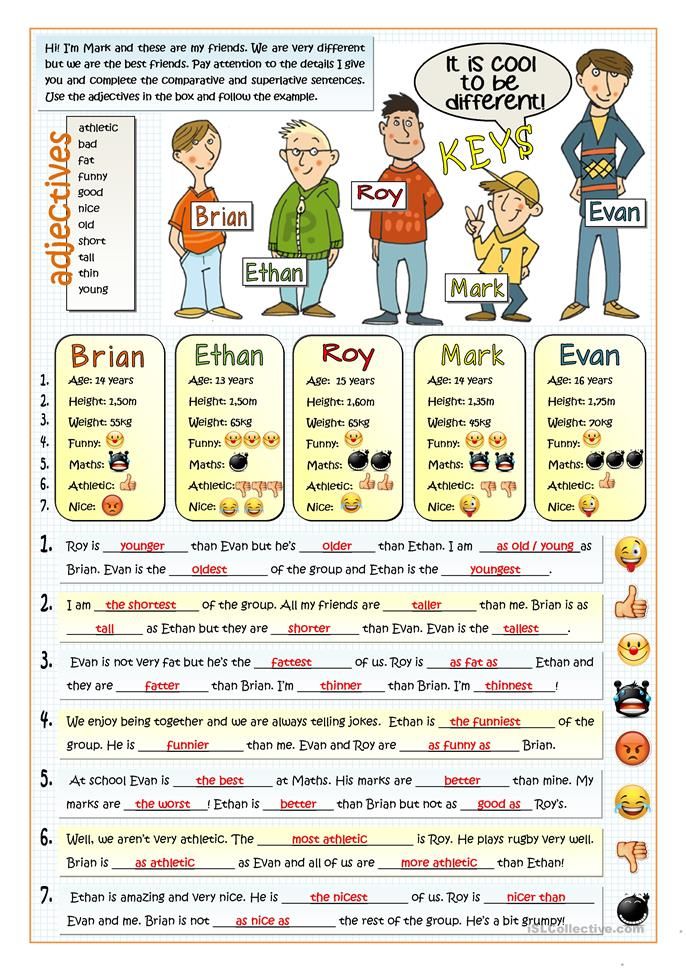 1.2.3.NameClass DateLesson TypePlan typeLengthLucy208WD2020/06/24GrammarPPP25 minLessonLessonTopicHe is taller than me.Main AimStudents will learn how to compare two thingsSecondary AimStudents will practice their speaking fluency. 	Materials and References	Board, markers, worksheets, different size paper cupsStudent ProfileStudent ProfileStudent ProfileStudent ProfileStudent ProfileStudent ProfileLevelLevelLower IntermediateLower IntermediateLower IntermediateLower IntermediateAgeAge16 years old16 years oldNumber of Students6DetailDetailStudents are all Korean. Everyone is motivated to learn English.Students are all Korean. Everyone is motivated to learn English.Students are all Korean. Everyone is motivated to learn English.Students are all Korean. Everyone is motivated to learn English.Assumptions about students’ knowledge as required for this lesson:Assumptions about students’ knowledge as required for this lesson:Assumptions about students’ knowledge as required for this lesson:Assumptions about students’ knowledge as required for this lesson:Assumptions about students’ knowledge as required for this lesson:Assumptions about students’ knowledge as required for this lesson:Students know the vocabulary used in this lessonStudents are able to understand the situation of being interviewed as used in the lead-in.Students know how to make the negative form using ‘not’Students know the vocabulary used in this lessonStudents are able to understand the situation of being interviewed as used in the lead-in.Students know how to make the negative form using ‘not’Students know the vocabulary used in this lessonStudents are able to understand the situation of being interviewed as used in the lead-in.Students know how to make the negative form using ‘not’Students know the vocabulary used in this lessonStudents are able to understand the situation of being interviewed as used in the lead-in.Students know how to make the negative form using ‘not’Students know the vocabulary used in this lessonStudents are able to understand the situation of being interviewed as used in the lead-in.Students know how to make the negative form using ‘not’Students know the vocabulary used in this lessonStudents are able to understand the situation of being interviewed as used in the lead-in.Students know how to make the negative form using ‘not’What language difficulties to expect when presenting, and how to deal with it:What language difficulties to expect when presenting, and how to deal with it:What language difficulties to expect when presenting, and how to deal with it:What language difficulties to expect when presenting, and how to deal with it:What language difficulties to expect when presenting, and how to deal with it:What language difficulties to expect when presenting, and how to deal with it:Meaning: Let students know that how to compare with two things. Make a clear visual context and C.C.Q.Form: Students may confuse how to make comparative form. Let them understand how to switch nouns and how to put the word "than" in the sentence.Pronunciation: Students may not know where to put natural sentence stress. Drill several times chorally, then individually. Ask, “Which words sound stressed?” Board the stress markers in red.Meaning: Let students know that how to compare with two things. Make a clear visual context and C.C.Q.Form: Students may confuse how to make comparative form. Let them understand how to switch nouns and how to put the word "than" in the sentence.Pronunciation: Students may not know where to put natural sentence stress. Drill several times chorally, then individually. Ask, “Which words sound stressed?” Board the stress markers in red.Meaning: Let students know that how to compare with two things. Make a clear visual context and C.C.Q.Form: Students may confuse how to make comparative form. Let them understand how to switch nouns and how to put the word "than" in the sentence.Pronunciation: Students may not know where to put natural sentence stress. Drill several times chorally, then individually. Ask, “Which words sound stressed?” Board the stress markers in red.Meaning: Let students know that how to compare with two things. Make a clear visual context and C.C.Q.Form: Students may confuse how to make comparative form. Let them understand how to switch nouns and how to put the word "than" in the sentence.Pronunciation: Students may not know where to put natural sentence stress. Drill several times chorally, then individually. Ask, “Which words sound stressed?” Board the stress markers in red.Meaning: Let students know that how to compare with two things. Make a clear visual context and C.C.Q.Form: Students may confuse how to make comparative form. Let them understand how to switch nouns and how to put the word "than" in the sentence.Pronunciation: Students may not know where to put natural sentence stress. Drill several times chorally, then individually. Ask, “Which words sound stressed?” Board the stress markers in red.Meaning: Let students know that how to compare with two things. Make a clear visual context and C.C.Q.Form: Students may confuse how to make comparative form. Let them understand how to switch nouns and how to put the word "than" in the sentence.Pronunciation: Students may not know where to put natural sentence stress. Drill several times chorally, then individually. Ask, “Which words sound stressed?” Board the stress markers in red.Anticipated Classroom Management Difficulties and their Solutions:Anticipated Classroom Management Difficulties and their Solutions:Anticipated Classroom Management Difficulties and their Solutions:Anticipated Classroom Management Difficulties and their Solutions:Anticipated Classroom Management Difficulties and their Solutions:Anticipated Classroom Management Difficulties and their Solutions:The quantity of new language points to be learned about the 2nd conditional is too much for students to handle in a short 25 minute lesson. This could lead to anxiety, rushing, and a lot of teacher talk. For this lesson I will manage this by selectively presenting only a few new concepts about the 2nd conditional. The remaining new language points can be presented in the next lesson.The quantity of new language points to be learned about the 2nd conditional is too much for students to handle in a short 25 minute lesson. This could lead to anxiety, rushing, and a lot of teacher talk. For this lesson I will manage this by selectively presenting only a few new concepts about the 2nd conditional. The remaining new language points can be presented in the next lesson.The quantity of new language points to be learned about the 2nd conditional is too much for students to handle in a short 25 minute lesson. This could lead to anxiety, rushing, and a lot of teacher talk. For this lesson I will manage this by selectively presenting only a few new concepts about the 2nd conditional. The remaining new language points can be presented in the next lesson.The quantity of new language points to be learned about the 2nd conditional is too much for students to handle in a short 25 minute lesson. This could lead to anxiety, rushing, and a lot of teacher talk. For this lesson I will manage this by selectively presenting only a few new concepts about the 2nd conditional. The remaining new language points can be presented in the next lesson.The quantity of new language points to be learned about the 2nd conditional is too much for students to handle in a short 25 minute lesson. This could lead to anxiety, rushing, and a lot of teacher talk. For this lesson I will manage this by selectively presenting only a few new concepts about the 2nd conditional. The remaining new language points can be presented in the next lesson.The quantity of new language points to be learned about the 2nd conditional is too much for students to handle in a short 25 minute lesson. This could lead to anxiety, rushing, and a lot of teacher talk. For this lesson I will manage this by selectively presenting only a few new concepts about the 2nd conditional. The remaining new language points can be presented in the next lesson.	My Personal Aim		My Personal Aim		My Personal Aim		My Personal Aim		My Personal Aim		My Personal Aim	What I hope most to demonstrate in this lesson is the ability to present the target language using a situational presentationto be an involver type teacherWhat I hope most to demonstrate in this lesson is the ability to present the target language using a situational presentationto be an involver type teacherWhat I hope most to demonstrate in this lesson is the ability to present the target language using a situational presentationto be an involver type teacherWhat I hope most to demonstrate in this lesson is the ability to present the target language using a situational presentationto be an involver type teacherWhat I hope most to demonstrate in this lesson is the ability to present the target language using a situational presentationto be an involver type teacherWhat I hope most to demonstrate in this lesson is the ability to present the target language using a situational presentationto be an involver type teacherStage Name: Lead-inPurpose of this stage: To relax both the teacher and students. To focus attention on the lesson. Create a situation for students to experience or think about, and then to elicit the target language.Stage Name: Lead-inPurpose of this stage: To relax both the teacher and students. To focus attention on the lesson. Create a situation for students to experience or think about, and then to elicit the target language.Stage Name: Lead-inPurpose of this stage: To relax both the teacher and students. To focus attention on the lesson. Create a situation for students to experience or think about, and then to elicit the target language.Stage Name: Lead-inPurpose of this stage: To relax both the teacher and students. To focus attention on the lesson. Create a situation for students to experience or think about, and then to elicit the target language.Stage Name: Lead-inPurpose of this stage: To relax both the teacher and students. To focus attention on the lesson. Create a situation for students to experience or think about, and then to elicit the target language.Stage Name: Lead-inPurpose of this stage: To relax both the teacher and students. To focus attention on the lesson. Create a situation for students to experience or think about, and then to elicit the target language.Materials: List all materials that will be needed in this stage.Materials: List all materials that will be needed in this stage.Materials: List all materials that will be needed in this stage.Materials: List all materials that will be needed in this stage.Materials: List all materials that will be needed in this stage.Materials: List all materials that will be needed in this stage.TimingsInteractionsInteractionsProcedureProcedureProcedure1 min30 secTTHi everyone I'm going to draw something on the board.I want you to make simple sentences about what I draw.You can just call out your idea.Please call out your idea.Okay What am I drawing?Hi everyone I'm going to draw something on the board.I want you to make simple sentences about what I draw.You can just call out your idea.Please call out your idea.Okay What am I drawing?Hi everyone I'm going to draw something on the board.I want you to make simple sentences about what I draw.You can just call out your idea.Please call out your idea.Okay What am I drawing?Stage Name: PresentationPurpose of this stage: Make the students think about the situation. To clarify the meaning, form, and pronunciation features of the target language.Stage Name: PresentationPurpose of this stage: Make the students think about the situation. To clarify the meaning, form, and pronunciation features of the target language.Stage Name: PresentationPurpose of this stage: Make the students think about the situation. To clarify the meaning, form, and pronunciation features of the target language.Stage Name: PresentationPurpose of this stage: Make the students think about the situation. To clarify the meaning, form, and pronunciation features of the target language.Stage Name: PresentationPurpose of this stage: Make the students think about the situation. To clarify the meaning, form, and pronunciation features of the target language.Stage Name: PresentationPurpose of this stage: Make the students think about the situation. To clarify the meaning, form, and pronunciation features of the target language.Materials: List all materials that will be needed in this stage.Materials: List all materials that will be needed in this stage.Materials: List all materials that will be needed in this stage.Materials: List all materials that will be needed in this stage.Materials: List all materials that will be needed in this stage.Materials: List all materials that will be needed in this stage.TimingsInteractionsInteractionsProcedureProcedureProcedure30sec1min3min1minTT-ST-ST-STT-ST-ST-SBoard the model sentence (if students are unable to tell you, just board it).David is tall.Lucy is small.David is taller than Lucy.In life, people compare many many thingsCCQ – ask questions, and use time lines or scales where appropriate.Do we need at least two things to compare? (Yes)What two things are we comparing? (Lucy and David)Who is smaller? (Lucy is smaller than David.)Form – When we want to describe something. we use adjectives.When we compare things, we need to use comparative adjectiveSo, let's look at that we have some rules when it comes to using adjectives to compare two thingswhen an adjective, so such as these, are one syllable.There are two cups I want to compare these two cups.This cup is big This cup is small So when I compare these two cups, I add the word "er" to the adjective when I compare them. So, I can say This cup is bigger than this cup. This cup is smaller than this cup.Drill – drill the spoken form, focusing on contractions, stress and intonation.This cup is bigger than this cup.– er, bigger thanVery good job! Okay guys there are some worksheets please take a look Exercise ABoard the model sentence (if students are unable to tell you, just board it).David is tall.Lucy is small.David is taller than Lucy.In life, people compare many many thingsCCQ – ask questions, and use time lines or scales where appropriate.Do we need at least two things to compare? (Yes)What two things are we comparing? (Lucy and David)Who is smaller? (Lucy is smaller than David.)Form – When we want to describe something. we use adjectives.When we compare things, we need to use comparative adjectiveSo, let's look at that we have some rules when it comes to using adjectives to compare two thingswhen an adjective, so such as these, are one syllable.There are two cups I want to compare these two cups.This cup is big This cup is small So when I compare these two cups, I add the word "er" to the adjective when I compare them. So, I can say This cup is bigger than this cup. This cup is smaller than this cup.Drill – drill the spoken form, focusing on contractions, stress and intonation.This cup is bigger than this cup.– er, bigger thanVery good job! Okay guys there are some worksheets please take a look Exercise ABoard the model sentence (if students are unable to tell you, just board it).David is tall.Lucy is small.David is taller than Lucy.In life, people compare many many thingsCCQ – ask questions, and use time lines or scales where appropriate.Do we need at least two things to compare? (Yes)What two things are we comparing? (Lucy and David)Who is smaller? (Lucy is smaller than David.)Form – When we want to describe something. we use adjectives.When we compare things, we need to use comparative adjectiveSo, let's look at that we have some rules when it comes to using adjectives to compare two thingswhen an adjective, so such as these, are one syllable.There are two cups I want to compare these two cups.This cup is big This cup is small So when I compare these two cups, I add the word "er" to the adjective when I compare them. So, I can say This cup is bigger than this cup. This cup is smaller than this cup.Drill – drill the spoken form, focusing on contractions, stress and intonation.This cup is bigger than this cup.– er, bigger thanVery good job! Okay guys there are some worksheets please take a look Exercise AStage Name: Controlled PracticePurpose of this stage: students practice working with the form (scrambled sentences, split sentences, select the correct form of the verb, correct incorrect sentences, and change one form into another form). Accuracy must be checked.Stage Name: Controlled PracticePurpose of this stage: students practice working with the form (scrambled sentences, split sentences, select the correct form of the verb, correct incorrect sentences, and change one form into another form). Accuracy must be checked.Stage Name: Controlled PracticePurpose of this stage: students practice working with the form (scrambled sentences, split sentences, select the correct form of the verb, correct incorrect sentences, and change one form into another form). Accuracy must be checked.Stage Name: Controlled PracticePurpose of this stage: students practice working with the form (scrambled sentences, split sentences, select the correct form of the verb, correct incorrect sentences, and change one form into another form). Accuracy must be checked.Stage Name: Controlled PracticePurpose of this stage: students practice working with the form (scrambled sentences, split sentences, select the correct form of the verb, correct incorrect sentences, and change one form into another form). Accuracy must be checked.Stage Name: Controlled PracticePurpose of this stage: students practice working with the form (scrambled sentences, split sentences, select the correct form of the verb, correct incorrect sentences, and change one form into another form). Accuracy must be checked.Materials: Worksheets AMaterials: Worksheets AMaterials: Worksheets AMaterials: Worksheets AMaterials: Worksheets AMaterials: Worksheets ATimingsInteractionsInteractionsProcedureProcedureProcedure30 sec3min30 sec2minTSS – ST - STSS – ST - SInstructions. Hold up the worksheet, point to exercise A.Now we are going to fill in the blanks individually. ICQ. Do you work individually? (yes) Students do a worksheet. Pair checkFeedback to check accuracy. Board correct answers visually.Instructions. Hold up the worksheet, point to exercise A.Now we are going to fill in the blanks individually. ICQ. Do you work individually? (yes) Students do a worksheet. Pair checkFeedback to check accuracy. Board correct answers visually.Instructions. Hold up the worksheet, point to exercise A.Now we are going to fill in the blanks individually. ICQ. Do you work individually? (yes) Students do a worksheet. Pair checkFeedback to check accuracy. Board correct answers visually.Stage Name: Less Controlled PracticePurpose of this stage: students practice working with the meaning (match a timelines to sentences, choose the sentence that matches a picture, gap-fill a paragraph). Accuracy must be checked.Stage Name: Less Controlled PracticePurpose of this stage: students practice working with the meaning (match a timelines to sentences, choose the sentence that matches a picture, gap-fill a paragraph). Accuracy must be checked.Stage Name: Less Controlled PracticePurpose of this stage: students practice working with the meaning (match a timelines to sentences, choose the sentence that matches a picture, gap-fill a paragraph). Accuracy must be checked.Stage Name: Less Controlled PracticePurpose of this stage: students practice working with the meaning (match a timelines to sentences, choose the sentence that matches a picture, gap-fill a paragraph). Accuracy must be checked.Stage Name: Less Controlled PracticePurpose of this stage: students practice working with the meaning (match a timelines to sentences, choose the sentence that matches a picture, gap-fill a paragraph). Accuracy must be checked.Stage Name: Less Controlled PracticePurpose of this stage: students practice working with the meaning (match a timelines to sentences, choose the sentence that matches a picture, gap-fill a paragraph). Accuracy must be checked.Materials: Worksheet BMaterials: Worksheet BMaterials: Worksheet BMaterials: Worksheet BMaterials: Worksheet BMaterials: Worksheet BTimingsInteractionsInteractionsProcedureProcedureProcedure1 min 3 min1 min1 minT-sSS – ST - ST-sSS – ST - SInstructions. Hold up the worksheet, point to exercise Btake a look at exercis B. Minji can you read that for us.Now we are going to make some sentences I’ll give you 3minPlease do your worksheet individually first.ICQ. Do you work individually? (yes) Students do a worksheet. Pair checkFeedback to check accuracy.Instructions. Hold up the worksheet, point to exercise Btake a look at exercis B. Minji can you read that for us.Now we are going to make some sentences I’ll give you 3minPlease do your worksheet individually first.ICQ. Do you work individually? (yes) Students do a worksheet. Pair checkFeedback to check accuracy.Instructions. Hold up the worksheet, point to exercise Btake a look at exercis B. Minji can you read that for us.Now we are going to make some sentences I’ll give you 3minPlease do your worksheet individually first.ICQ. Do you work individually? (yes) Students do a worksheet. Pair checkFeedback to check accuracy.Stage Name: Production – Freer PracticePurpose of this stage: is to get students to practice the grammar communicatively.Stage Name: Production – Freer PracticePurpose of this stage: is to get students to practice the grammar communicatively.Stage Name: Production – Freer PracticePurpose of this stage: is to get students to practice the grammar communicatively.Stage Name: Production – Freer PracticePurpose of this stage: is to get students to practice the grammar communicatively.Stage Name: Production – Freer PracticePurpose of this stage: is to get students to practice the grammar communicatively.Stage Name: Production – Freer PracticePurpose of this stage: is to get students to practice the grammar communicatively.Materials: List all materials that will be needed in this stage.Materials: List all materials that will be needed in this stage.Materials: List all materials that will be needed in this stage.Materials: List all materials that will be needed in this stage.Materials: List all materials that will be needed in this stage.Materials: List all materials that will be needed in this stage.TimingsInteractionsInteractionsProcedureProcedureProcedure30 sec5 minTS-STS-STake turns asking and answering questions using the given words. Look at this board today we learned comparative sentences now we can say this expression.There are some words.Example : Subject (hard) math – scienceA: which subject is harder, math or science?B: Science is harder than math.Vacation (long) summer – winterMonth (hot) March – JulyAnimal (heavy) cow – hippoStudents practice together with given words.Take turns asking and answering questions using the given words. Look at this board today we learned comparative sentences now we can say this expression.There are some words.Example : Subject (hard) math – scienceA: which subject is harder, math or science?B: Science is harder than math.Vacation (long) summer – winterMonth (hot) March – JulyAnimal (heavy) cow – hippoStudents practice together with given words.Take turns asking and answering questions using the given words. Look at this board today we learned comparative sentences now we can say this expression.There are some words.Example : Subject (hard) math – scienceA: which subject is harder, math or science?B: Science is harder than math.Vacation (long) summer – winterMonth (hot) March – JulyAnimal (heavy) cow – hippoStudents practice together with given words.Stage Name: Wrap-upPurpose of this stage: is to end the lesson on a positive note so that students feel they have achieved progress.Stage Name: Wrap-upPurpose of this stage: is to end the lesson on a positive note so that students feel they have achieved progress.Stage Name: Wrap-upPurpose of this stage: is to end the lesson on a positive note so that students feel they have achieved progress.Stage Name: Wrap-upPurpose of this stage: is to end the lesson on a positive note so that students feel they have achieved progress.Stage Name: Wrap-upPurpose of this stage: is to end the lesson on a positive note so that students feel they have achieved progress.Stage Name: Wrap-upPurpose of this stage: is to end the lesson on a positive note so that students feel they have achieved progress.Materials: List all materials that will be needed in this stage.Materials: List all materials that will be needed in this stage.Materials: List all materials that will be needed in this stage.Materials: List all materials that will be needed in this stage.Materials: List all materials that will be needed in this stage.Materials: List all materials that will be needed in this stage.TimingsInteractionsInteractionsProcedureProcedureProcedure1 min30 secT – STT – STOffer delayed corrections to the previous stage.“Look at the board. Here are some sentences I heard. Tell me how to correct them.”I am tall than you.     -  is it right?   Who can fix this sentence?You are really good. There is no homework today See you next time.Offer delayed corrections to the previous stage.“Look at the board. Here are some sentences I heard. Tell me how to correct them.”I am tall than you.     -  is it right?   Who can fix this sentence?You are really good. There is no homework today See you next time.Offer delayed corrections to the previous stage.“Look at the board. Here are some sentences I heard. Tell me how to correct them.”I am tall than you.     -  is it right?   Who can fix this sentence?You are really good. There is no homework today See you next time.		Pros		Pros		Pros	Cons		Cons		Cons		Change		Change		Change		Overall Comments		Overall Comments		Overall Comments		Grade		Grade		Grade	Above Standard 85%-100%Standard 70%-84%Below Standard 69%-0%InstructorStudent SignatureDateTaute, DavidAdjectives Ending inRulesExamplesOne syllableadjective + er + thantall → taller thanTwo syllables ending with -y-y → i + er + thanhappy → happier thanOne vowel + one consonantdouble consonants + er+ thanhot → hotter thanTwo or more syllablesmore/less + adjective + thanimportant→ more/less important thanIrregular comparativesdifferent formsgood → better thanbad → worse thanmany/much → more thanlittle → less than 1. short →2. soft →3. famous →4. old →5. bad →6. smart →7. young →8. thin →